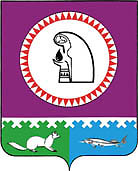 О создании общественной комиссии по приёмке объектов вводимых в эксплуатацию, в том числе социального назначения, на территории муниципального образования сельское поселение ШеркалыВ соответствии с Федеральным законом от 06.10.2003 N 131-ФЗ «Об общих принципах организации местного самоуправления в Российской Федерации», Уставом сельского поселения Шеркалы, в целях соблюдения требований доступности для инвалидов и маломобильных групп населения вводимых в эксплуатацию объектов, в том числе социального назначения, на территории муниципального образования сельское поселение Шеркалы:Создать общественную комиссию по приёмке объектов, вводимых в эксплуатацию, в том числе социального назначения, на территории муниципального образования сельское поселение Шеркалы.Утвердить общественную комиссию по приёмке объектов, вводимых в эксплуатацию, в том числе социального назначения, на территории муниципального образования сельское поселение Шеркалы согласно приложению.Обнародовать настоящее постановление и разместить на официальном сайте администрации сельского поселения Шеркалы (www.Sherkaly-adm.ru).Контроль за выполнением постановления оставляю за собой.Глава сельского поселения Шеркалы                                                             Л.В. МироненкоПриложение к постановлению администрациисельского поселения Шеркалыот «01» февраля 2016 г. № _26_СОСТАВобщественной комиссии по приёмке объектов, вводимых в эксплуатацию, в том числе социального назначения,  на территории муниципального образования сельское поселение ШеркалыАДМИНИСТРАЦИЯ СЕЛЬСКОГО ПОСЕЛЕНИЯ ШЕРКАЛЫОктябрьского районаХанты – Мансийского автономного округа – ЮгрыПОСТАНОВЛЕНИЕАДМИНИСТРАЦИЯ СЕЛЬСКОГО ПОСЕЛЕНИЯ ШЕРКАЛЫОктябрьского районаХанты – Мансийского автономного округа – ЮгрыПОСТАНОВЛЕНИЕАДМИНИСТРАЦИЯ СЕЛЬСКОГО ПОСЕЛЕНИЯ ШЕРКАЛЫОктябрьского районаХанты – Мансийского автономного округа – ЮгрыПОСТАНОВЛЕНИЕАДМИНИСТРАЦИЯ СЕЛЬСКОГО ПОСЕЛЕНИЯ ШЕРКАЛЫОктябрьского районаХанты – Мансийского автономного округа – ЮгрыПОСТАНОВЛЕНИЕАДМИНИСТРАЦИЯ СЕЛЬСКОГО ПОСЕЛЕНИЯ ШЕРКАЛЫОктябрьского районаХанты – Мансийского автономного округа – ЮгрыПОСТАНОВЛЕНИЕАДМИНИСТРАЦИЯ СЕЛЬСКОГО ПОСЕЛЕНИЯ ШЕРКАЛЫОктябрьского районаХанты – Мансийского автономного округа – ЮгрыПОСТАНОВЛЕНИЕАДМИНИСТРАЦИЯ СЕЛЬСКОГО ПОСЕЛЕНИЯ ШЕРКАЛЫОктябрьского районаХанты – Мансийского автономного округа – ЮгрыПОСТАНОВЛЕНИЕАДМИНИСТРАЦИЯ СЕЛЬСКОГО ПОСЕЛЕНИЯ ШЕРКАЛЫОктябрьского районаХанты – Мансийского автономного округа – ЮгрыПОСТАНОВЛЕНИЕАДМИНИСТРАЦИЯ СЕЛЬСКОГО ПОСЕЛЕНИЯ ШЕРКАЛЫОктябрьского районаХанты – Мансийского автономного округа – ЮгрыПОСТАНОВЛЕНИЕАДМИНИСТРАЦИЯ СЕЛЬСКОГО ПОСЕЛЕНИЯ ШЕРКАЛЫОктябрьского районаХанты – Мансийского автономного округа – ЮгрыПОСТАНОВЛЕНИЕ«01»февраля2016г.№26с. Шеркалыс. Шеркалыс. Шеркалыс. Шеркалыс. Шеркалыс. Шеркалыс. Шеркалыс. Шеркалыс. Шеркалыс. ШеркалыМироненко Людмила Валерьевна– глава администрации сельского поселения Шеркалы, председатель комиссии.Шубина Светлана Сергеевна– главный специалист администрации сельского поселения Шеркалы по вопросам ЖКХ, благоустройства, озеленения территории, содержания объектов и мест захоронения, заместитель председателя комиссии.Демидова Елена Степановна	– житель села Шеркалы (по согласованию).– житель села Шеркалы, секретарь комиссии (по согласованию).Члены комиссии:Черепкова Наталья ВладимировнаФедосов Андрей ВладимировичСтолбова Оксана Викторовна– житель села Шеркалы, инвалид третьей группы (по согласованию).– житель села Шеркалы (по согласованию).– житель села Шеркалы (по согласованию).Борцова Татьяна Ивановна– председатель рабочей группы по вопросам защиты и обеспечения прав граждан при предоставлении жилищно-коммунальных услуг и оказанию содействия уполномоченным органам в осуществлении контроля за выполнением организациями коммунального комплекса своих обязательств (по согласованию).Стариков Сергей Александрович– главный инженер Шеркальского МП ЖКХ МО сельское поселение Шеркалы.Пащанина Любовь Николаевна– комендант Шеркальского МП ЖКХ МО сельское поселение Шеркалы.